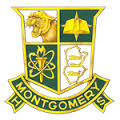 AUCTION DONATION AGREEMENTName of Donor: 										Address of Donor:										Telephone:	(Home)												(Cell)										E-mail Address:										Donated Item:											(Please provide a description)									Value of Donation:		$								Special Comments:										Please return auction agreement to Maria Levy (sixthmanclubb@gmail.com) by October 11th and be certain to retain a copy for your records.  Please email us with any questions. 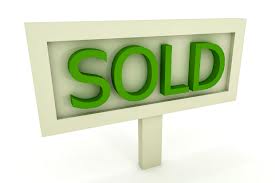                 THANK YOU FOR YOUR DONATION and SUPPORT!